СОВЕТ  ДЕПУТАТОВ ДОБРИНСКОГО МУНИЦИПАЛЬНОГО РАЙОНАЛипецкой области12-я сессия  VII-го созываРЕШЕНИЕ03.12.2021г.                                п.Добринка	                                    №87-рсО внесении изменений в Положение «О бюджетном процессе в Добринском муниципальном районе»Рассмотрев проект решения о внесении изменений в Положение «О бюджетном процессе в Добринском муниципальном районе», предоставленный администрацией Добринского муниципального, руководствуясь ст.27 Устава Добринского муниципального района Липецкой области, учитывая совместное решение постоянных комиссий по экономике, бюджету, муниципальной собственности и социальным вопросам и по правовым вопросам, местному самоуправлению и работе с депутатами, Совет депутатов Добринского муниципального района РЕШИЛ:1.Принять изменения в Положение «О бюджетном процессе в Добринском муниципальном районе» (прилагаются).2.Направить указанный нормативный правовой акт главе Добринского муниципального района для подписания и официального опубликования. 3.Настоящее решение вступает в силу со дня его официального опубликования.Председатель Совета депутатовДобринского муниципального района		                      М.Б.Денисов                                                                                                          Приняты                                                                                               решением Совета депутатов  Добринского муниципального района                                                                                                              от 03.12.2021г. №87-рсИЗМЕНЕНИЯ в Положение «О бюджетном процессе в Добринском муниципальном районе»Статья 1Внести в Положение о бюджетном процессе в Добринском муниципальном районе, принятое решением Добринского районного Совета депутатов от 23.06.2020 №342-рс,   следующие изменения:1) в части 2 статьи 21 в абзаце третьем слова «текущего года» исключить;2) в статье 31:а) в части 5:-в пункте 14 слова «, а также состав, структура, стоимость обеспечения основного обязательства» исключить;-дополнить пунктом 14.1 следующего содержания:«14.1) условие о невозможности изменения без предварительного письменного согласия гаранта состава, структуры, стоимости обеспечения основного обязательства;»; - пункт 16 признать утратившим силу;в) часть 8 изложить в следующей редакции:«8.Муниципальная гарантия района, обеспечивающая исполнение обязательства принципала по кредиту (займу, в том числе облигационному), подлежит отзыву гарантом в случаях, установленных  статьей 115 Бюджетного кодекса Российской Федерации.»;3) в статье 56:а) абзац шестой признать утратившими силу;в) дополнить абзацем следующего содержания:«плановые назначения по видам доходов.».4) дополнить статьей 691 следующего содержания:«Статья 691. Казначейское сопровождениеКазначейское сопровождение средств, источником финансового обеспечения которых являются средства, предоставляемые из районного бюджета, осуществляется в соответствии со статьями 242.23, 242.24, 242.26, 242.27 Бюджетного кодекса Российской Федерации в случаях, установленных решением о районном бюджете.»;5) статью 73 после цифр «242.6» дополнить цифрами «,242.6-1».Статья 21. Настоящие изменения вступают в силу со дня официального опубликования, за исключением пунктов 4 и 5 настоящих изменений.2. Пункты 4 и 5 настоящих изменений вступают в силу с 1 января 2022 года.3. Положения пункта 3 статьи 1 настоящих изменений применяются к правоотношениям, возникающим при составлении и исполнении районного бюджета, начиная с бюджета на 2022 год и на плановый период 2023 и 2024 годов.Глава Добринского муниципального района                                           Р.И.Ченцов	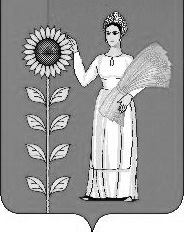 